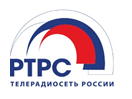 Дата отключенияВремя отключенияНаименование программы13.03.201909:00 – 10:00«Первый канал», «Россия-1», «Россия-К», «Россия-24», «ЧЕ»,  «Супер», «НТВ», «ТВ Центр», «Матч ТВ», «Петербург 5 канал», «Домашний», «ТНТ», «СТС», «Звезда», «Ю-ТВ», «Рифей», «Ветта», «Радио России», «Вести ФМ», «Маяк», «Дети ФМ», «Радио Вера»,  «Новое радио»,  «Европа+», «Наши песни».13.03.201910:00 – 13:00«Первый канал», «Россия-1», «Россия-24», «ТНТ», «СТС», «Россия-К», «Домашний», «НТВ», «Ю-ТВ»,     «Супер»,  «ЧЕ», «Матч ТВ», «Петербург 5 канал», «Звезда», «ТВ Центр», «Рифей».13.03.201913:00 – 17:00«Радио России», «Вести ФМ», «Маяк», «Дети ФМ»,                        «Радио Вера», «Новое радио»,  «Европа+», «Наши песни».14.03.201909:00 – 13:00«Радио России», «Вести ФМ», «Маяк», «Дети ФМ»,                        «Радио Вера», «Новое радио»,  «Европа+», «Наши песни».15.03.201909:00 – 10:00«Первый канал», «Россия-1», «Россия-К», «Россия-24», «ЧЕ»,  «Супер», «НТВ», «ТВ Центр», «Матч ТВ», «Петербург 5 канал», «Домашний», «ТНТ», «СТС», «Звезда», «Ю-ТВ», «Рифей», «Ветта», «Радио России», «Вести ФМ», «Маяк», «Дети ФМ», «Радио Вера»,  «Новое радио»,  «Европа+», «Наши песни».15.03.201910:00 – 13:00«Первый канал», «Россия-1», «Россия-24», «ТНТ», «СТС», «Россия-К», «Домашний», «НТВ», «Ю-ТВ»,     «Супер»,  «ЧЕ», «Матч ТВ», «Петербург 5 канал», «Звезда», «ТВ Центр», «Рифей».15.03.201913:00 – 17:00«Радио России», «Вести ФМ», «Маяк», «Дети ФМ»,                        «Радио Вера», «Новое радио»,  «Европа+», «Наши песни».